Об отмене постановления администрации г. Канска от 30.07.2013 № 1006В соответствии со статьей 16 Федерального закона от 06.10.2003 № 131-ФЗ «Об общих принципах организации местного самоуправления в Российской Федерации», Законом Красноярского края от 24.10.2013 № 5-1712 «Об осуществлении органами местного самоуправления муниципальных районов и городских округов края отдельных полномочий в сфере охраны здоровья граждан», руководствуясь статьями 30, 35 Устава города Канска, ПОСТАНОВЛЯЮ:Отменить постановление администрации г. Канска:	от 30.07.2013 № 1006 «Об утверждении положения об общественном Совете при Муниципальном учреждении здравоохранения «Канская центральная городская больница».	2. Консультанту главы города по связям с общественностью отдела организационной работы, делопроизводства, кадров и муниципальной службы администрации г. Канска (Н.И. Никоновой) разместить настоящее постановление на официальном сайте муниципального образования город Канск в сети Интернет.3. Контроль за настоящим постановлением возложить на заместителя главы города по социальной политике Н.И.Князеву.4. Постановление вступает в силу со дня официального опубликования и распространяется на правоотношения, возникшие с 1 января 2014 г.Глава города Канска                                                                                   Н.Н. Качан      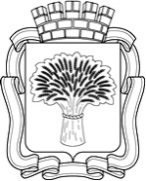 Российская ФедерацияАдминистрация города Канска
Красноярского краяПОСТАНОВЛЕНИЕРоссийская ФедерацияАдминистрация города Канска
Красноярского краяПОСТАНОВЛЕНИЕРоссийская ФедерацияАдминистрация города Канска
Красноярского краяПОСТАНОВЛЕНИЕРоссийская ФедерацияАдминистрация города Канска
Красноярского краяПОСТАНОВЛЕНИЕ25.06.2014№932